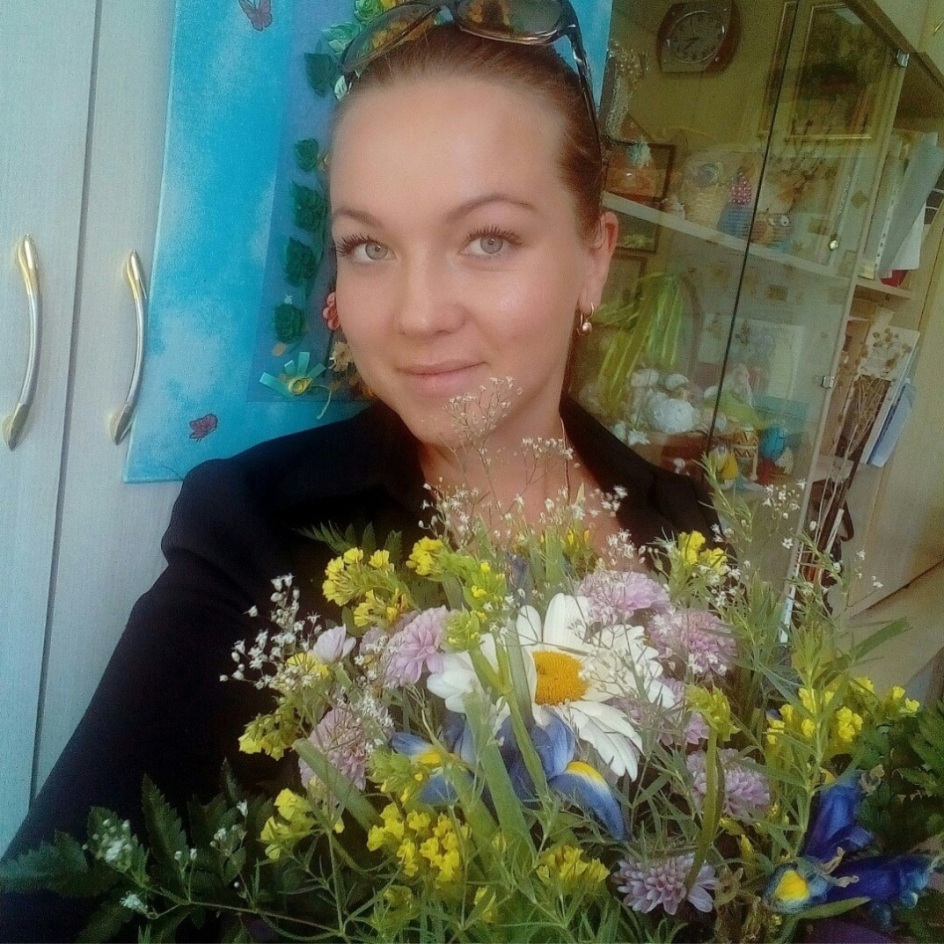 Визитная карточка воспитателяФ.И.О.: Мельникова Анастасия СергеевнаМесто работы: Муниципальное бюджетное дошкольное образовательное учреждение                             «Детский сад №37» с. Суражевка Артемовского городского округа.Должность: воспитательДата рождения: 20.12.1989Образование: ЧОУ ДПО «Институт новых технологий в образовании».Специальность: Дошкольная педагогика и психология. Квалификация: Воспитатель дошкольного образования.Общий стаж: 11 летПедагогический стаж: 9 летКвалификационная категория: соответствие с занимаемой должностью.Девиз: «Лучший пример – личный пример»Награды:      	За участие в творческих выставках, изготовление атрибутов, поделок, а так же за активное участие в мероприятиях  детского сада. (2020)            За занятое 1 место в международном конкурсе «Творческие каникулы» (2020)            За подготовку участников во Всероссийском конкурсе «День флага России» (2021)           За участие в международной акции «Книговички – 2021» (2021)                За организацию и подготовку детей к международной акции «Читаем детям о  Великой Отечественной войне» (2022)            За участие в международной акции «Книговички – 20222» (2022)Сертификаты и удостоверенияПриняла участие в работе городского семинара – практикума «Использование нетрадиционных методов на занятиях по физической культуре» (2020)Приняла участие в городском методическом объединении для педагогов ДОУ «Физическое воспитание в сопровождении сенсомоторного развития детей дошкольного возраста с ограниченными возможностями здоровья» (2020)Приняла участие в VI международной научно-практической конференции по патриотическому воспитанию детей и молодежи: «Порт – Артур как зеркало нашей памяти: история и современность» (2020)Представила опыт работы по теме: «Художественно – эстетическое развитие детей старшего дошкольного возраста в соответствии с ФГОС ДО» (2022)Освоила программы повышения квалификации«Нетрадиционные методы эстетического развития дошкольников в условиях реализации ФГОС в ДОУ» (2020),  «Профилактика короновирусной инфекции COVID – 19 в образовательных организациях» (2020),«Мастерская педагогических компетенций для реализации ФГОС дошкольного образования: технологии проведения мастер-класса» (2021),«Обеспечение санитарно-эпидемиологических требований к образовательным организациям» в объеме 36 ч в ООО "Центр инновационного образования и воспитания" (2021), «Методология и технологии цифровых образовательных технологий в образовательной организации» (2021),«Комплексная безопасность детей. Организация содействия правоохранительным органам родительского комитета и общественного контроля по обеспечению безопасности в дошкольной образовательной организации» (2022).Прошла профессиональную переподготовку по программе «Детская и семейная психология» (2020).